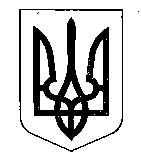 МІНІСТЕРСТВО ФІНАНСІВ УКРАЇНИНАКАЗвід 26.01.2023                                          Київ                                                  № 43 Зареєстровано в Міністерстві юстиції України 30 січня 2023 року за № 180/39236Про внесення змін до наказу Міністерства фінансів України від 06 січня 2023 року № 10Відповідно до абзацу одинадцятого пункту 13 Положення про державну реєстрацію нормативно-правових актів міністерств, інших органів виконавчої влади, затвердженого постановою Кабінету Міністрів України від 28 грудня 
1992 року № 731, та підпункту 5 пункту 4 Положення про Міністерство фінансів України, затвердженого постановою Кабінету Міністрів України від 20 серпня 2014 року № 375,НАКАЗУЮ:У пункті 1 наказу Міністерства фінансів України від 06 січня 2023 року № 10 «Про внесення зміни у додаток до Порядку підтвердження статусу податкового резидента України для уникнення подвійного оподаткування відповідно до норм міжнародних договорів», зареєстрованого в Міністерстві юстиції України 20 січня 2023 року за № 122/39178, внести такі зміни:слова «Внести у додаток» замінити словами «Абзац другий додатка»;після слів «Міністерстві юстиції України» виключити слово «від»;слова «таку зміну:» замінити словами «викласти у такій редакції:»;абзаци другий ‒ п’ятий замінити абзацом другим такого змісту:«Організаційно-правова форма та найменування для юридичної особи/прізвище, ім’я та по батькові (за наявності) для фізичних осіб (українською та англійською мовами)________________________________________________________________________________________________________________________________________».2. Департаменту міжнародного оподаткування Міністерства фінансів України в установленому порядку забезпечити:подання цього наказу на державну реєстрацію до Міністерства юстиції України;оприлюднення цього наказу.3. Цей наказ набирає чинності з дня його офіційного опублікування.4. Контроль за виконанням цього наказу покласти на заступника Міністра фінансів України Воробей С. І. та Голову Державної податкової служби України.Міністр                                                                                    Сергій МАРЧЕНКО